Curso de Ciências EconômicasPLANO DE ORIENTAÇÃO PARA: (    ) PROJETO DE PESQUISA(   )TCC2019/__Acadêmico (a)______________________________________________________________Matrícula_____________________ Telefones: _________________ / __________________E-mail: ____________________________________________________________________Tema para a elaboração do TCC: Área de competência do curso______________________________________________________________________________________________________________________________________________________________________________________________________________________________Professor (a) Orientador (a):__________________________________________________Acadêmico (assinatura com data)___________________________________ em  ________ de ____________ de ________Aceite do Orientador (assinatura com data)___________________________________ em  ________ de ____________ de ________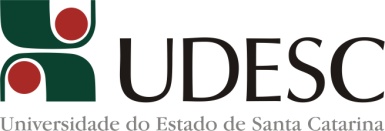 UNIVERSIDADE DO ESTADO DE SANTA CATARINACENTRO DE CIÊNCIAS DA ADMINISTRAÇÃOE SÓCIO-ECONÔMICAS – ESAGCoordenação de Estágio